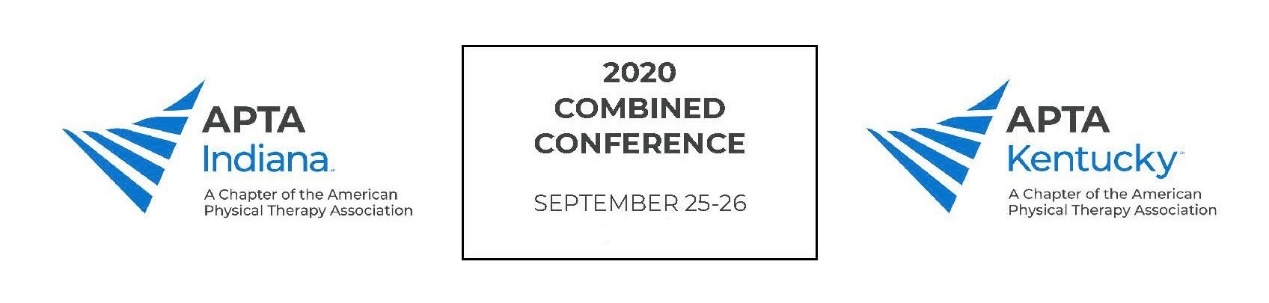 SATURDAY MORNING SESSIONS – 8:00 – 11:15 am (Choose ONE)What Every PT Needs to Know About Chronic Pain, Trauma, the Role of the SNS and How to More Successfully Treat All Chronic Pain PatientsOncology Rehabilitation: A Road Map for Outpatient Physical TherapistsPTA Transitions: Moving from Student to Clinician to Clinical LeaderStudent TrackConcussion: Clinical Presentation and Rehab Management Resume/Interview PanelSATURDAY EARLY AFTERNOON SESSIONS – 2:00 – 3:30 pm (Choose ONE)Falling With Style: Preventing Injuries Across the Lifespan with Safe Fall Landing Strategies (Must Attend Early & Late Afternoon)The Missing Link: ScoliosisRemoving the Kid Gloves in Neurologic Physical TherapyStudent TrackEngaging the Stigma: Mental Health in Physical Therapy PracticeSATURDAY LATE AFTERNOON SESSIONS – 3:45 – 5:15 pm (Choose ONE)Falling with Style: Preventing Injuries Across the Lifespan with Safe Fall Landing Strategies (Must Attend Early & Late Afternoon)BAD: Addressing Burnout, Anxiety, and Depression Among Physical Therapy Professionals (Panel Discussion)Developmental and Therapeutic Importance of PlayStudent TrackResidency PanelOPTIONALVirtual Research Forum (Fri. 5-7 pm)Virtual Expo (Fri. 7-9 pm)APTA Indiana Business Meeting and Awards (Sat. 11:45 am-1:45 pm) APTA INDIANA MEMBERS ONLY